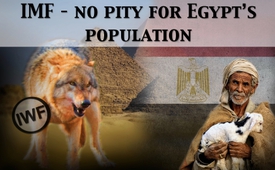 IMF – no pity for Egypt’s population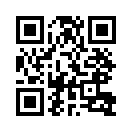 Since the beginning of November 2016 the Egyptian Government has been executing measures demanded by the IMF, the International Monetary Fund, as a compensatory measure for a 12 Billion Dollar credit.Since the beginning of November 2016 the Egyptian Government has been executing measures demanded by the IMF, the International Monetary Fund, as a compensatory measure for a 12 Billion Dollar credit. First the Egyptian Central Bank had to give up the bond of the national currency to the Dollar, which consequently resulted in reducing the value of the Egyptian Pound to half its previous value. For all imported goods to the country one must pay double the amount. In addition the subsidy for food was shortened, the petrol price went up by 50% and the price for heating oil by 30%. The inflation rate in Egypt already lies at 16% yearly, the real wages have sunk and 40% of the population live under or just a bit over the poverty level. In order to fulfil the criteria for the IMF credit furthermore, Government property has to be privatized and VAT introduced. Due to these demands the population of Egypt will become further impoverished. In the case of Egypt the IMF once more shows itself in its true being as a voracious wolf of the international finance strategists which shows no pity with the suffering population „...and the moral of the story is: “Every evil practice will come to light.” - And: Do not miss to spread this broadcasting!from pa. + hm.Sources:http://www.wsws.org/de/articles/2016/11/10/egyp-n10.htmlThis may interest you as well:---Kla.TV – The other news ... free – independent – uncensored ...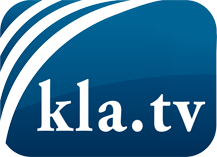 what the media should not keep silent about ...Little heard – by the people, for the people! ...regular News at www.kla.tv/enStay tuned – it’s worth it!Free subscription to our e-mail newsletter here: www.kla.tv/abo-enSecurity advice:Unfortunately countervoices are being censored and suppressed more and more. As long as we don't report according to the ideology and interests of the corporate media, we are constantly at risk, that pretexts will be found to shut down or harm Kla.TV.So join an internet-independent network today! Click here: www.kla.tv/vernetzung&lang=enLicence:    Creative Commons License with Attribution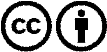 Spreading and reproducing is endorsed if Kla.TV if reference is made to source. No content may be presented out of context.
The use by state-funded institutions is prohibited without written permission from Kla.TV. Infraction will be legally prosecuted.